Département d’électronique                                                                     Décembre 2017Université Badji Mokhtar AnnabaMicro interrogationDurée 30 mnNB : Chaque question possède une seule réponse vraie. Chaque question est sur 1.25 ptsUn signal périodique réel possèdeUn spectre de Fourier discretUn spectre de Fourier périodiqueUn spectre de Fourier réelUn spectre de Fourier à bande étroiteUn signal très bref possède un spectre de FourierLargeEtroitBasse fréquenceHaute fréquencePour un même signal modulant, Une onde modulée FM par rapport à une onde modulée AM possède un spectre de FourierPlus largePlus étroitDe même largeurPeut être l’un ou l’autreLe théorème de Parseval justifieLa réversibilité de la TFLa propriété de la convolutionLa conservation de l’énergie dans le domaine temporel et fréquentielLa propriété de retardQ  est une application qui réalise la quantification. Quelle est la réponse vraieLa quantification d’un signal produit toujours un signal périodiqueLa quantification d’un signal produit des valeurs discrètesLa quantification doit respecter la condition de ShannonPlus le pas de quantification est grand plus la qualité du signal quantifié est meilleureSoit un signal x(t) donné par l’équation suivante a été échantillonné avec une fréquence d’échantillonnage respectant la condition de Shannon. Dite laquelle de ces réponses est bonneFe=2x103Fe= 2.5x103Fe= 105Fe= 3x105La sortie d’un filtre numérique est égale au produit de convolution Du Signal d’entrée par la réponse fréquentielle du filtre Du signal d’entrée par la réponse indicielle du filtreDu signal d’entrée par la réponse impulsionnelle du filtreDu signal d’entrée par son spectre de FourierUne chaîne de mesure fournit un signal dont l'amplitude maximale est limitée à 5 V. On utilise un convertisseur analogique numérique (CAN)  pour stocker ce signal et on désire une précision de 0.01V.  Quelle doit être la résolution minimale du convertisseur? 4 bits 8 bits 12 bits 14 bits 16 bits Rappel : La précision d’un CAN c’est le pas de quantification, c'est-à-dire l’écart en amplitude entre deux valeurs successives (qui est dans ce cas toujours constant)Comment appelle-t-on la fréquence délimitant la bande passante d’un filtre ?La fréquence d’échantillonnageLa fréquence de coupureLa fréquence de transitionLa fréquence instantanéeSoit un filtre passe-bas idéal de fréquence de coupure = 15kHz, parmi les fréquences ci-dessous, lesquelles pourront le traverser10000 Hz12000 Hz20 kHz5 MHzSoit un filtre passe-haut idéal de fréquence de coupure = 15kHz, parmi les fréquences ci-dessous, lesquelles pourront le traverser10000 Hz12000 Hz20 kHz5 MHzSoit un filtre passe-bande idéal de fréquences de coupure = 15kHz et 100kHz, parmi les fréquences ci-dessous, lesquelles pourront le traverser10000 Hz12000 Hz20 kHz5 MHzLe filtre analogique suivant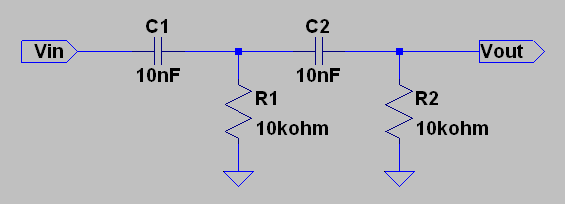 Est un passe-hautPasse-basPasse-bandeCoupe bandeLa TFD d’un signal discret donneUn spectre continu est périodiqueUn spectre discret Un spectre quelconqueUn spectre toujours réelLa TFD d’un signal discret ne peut pas être utilisée dans la pratique en traitement numérique carLe nombre d’opération nécessaire est très élevéElle utilise des fonctions qui ne peuvent pas être générées dans la pratiqueElle donne un spectre analogique et périodiqueElle donne un spectre complexeUn filtre analogique est stable siSes pôles et ses zéros ont une partie réelle négativeSes zéros se trouvent dans le demi-plan gauche du plan pSes pôles se trouvent dans le demi-plan droit du plan pSes pôles se trouvent dans le demi-plan gauche du plan p